Nedyelkov VadymExperience:Position applied for: MasterDate of birth: 09.05.1979 (age: 38)Citizenship: UkraineResidence permit in Ukraine: NoCountry of residence: UkraineCity of residence: OdessaPermanent address: KorolevaContact Tel. No: +38 (048) 785-46-85 / +38 (067) 480-31-74E-Mail: nedyelkov@gmail.comSkype: midav_79U.S. visa: Yes. Expiration date 30.11.2020E.U. visa: NoUkrainian biometric international passport: Not specifiedDate available from: 15.01.2018English knowledge: ExcellentMinimum salary: 16000 $ per month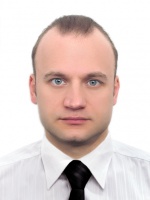 PositionFrom / ToVessel nameVessel typeDWTMEBHPFlagShipownerCrewingMaster04.12.2016-04.04.2017CRATISLPG Tanker54656MAN-BahamasDorian LPGPasat DooMaster24.03.2016-24.07.2016CorvetteLPG Tanker48060MAN-BahamasDorian LPGPasat DooMaster07.04.2015-07.11.2015CORVETTELPG Tanker48060MAN-BahamasDorian LPGPasat DooMaster19.12.2014-18.02.2015Captain Nicholas MLLPG Tanker58691-BahamasDorian LPGPasat DooMaster19.05.2014-17.07.2014Captain John NPLPG Tanker58691-BahamasDorian LPGPassat DooMaster06.11.2013-16.03.2014Siva PearlLPG Tanker6028-SingaporeSiva ShippingEPICMaster07.12.2012-09.05.2013RheingasLPG Tanker4998-LiberiaColumbiaColumbiaMaster19.04.2012-31.08.2012RheingasLPG Tanker4998-LiberiaColumbiaColumbia